(MAZERET SINAV FORMU)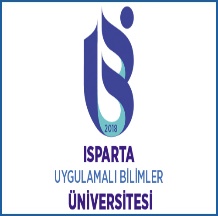 T.C.ISPARTA UYGULAMALI BİLİMLER ÜNİVERSİTESİISPARTA MESLEK YÜKSEKOKULU MÜDÜRLÜĞÜNE
Yüksekokul	:  Isparta Meslek YüksekokuluBölümü	:Ders Kodu	:Dersin Adı	:Yüksekokul Yönetim Kurulunun …../…./201….tarih ve …./…. sayılı Kararı ile 201…-201… Eğitim ve Öğretim Yılı Güz / Bahar / Yaz Yarıyılı Ara sınav  (Vize) Sınavına giremeyen öğrenci/öğrencilerin mazeret sınav notları aşağıya çıkartılmıştır.Bilgilerinizi ve gereğini arz ederim.											     ......./....../201….Öğretim ÜyesininAdı ve Soyadı		:İmza			:Sınav Türü		:  (  X  )  Ara Sınav Mazeret Sıra NoAdı SoyadıNumarasıVize Mazeret Sınav Notu123456789101112131415